La Subdirección de Registro Inmobiliario del Departamento Administrativo de la Defensoría del Espacio Público de Bogotá D.C. En uso de sus facultades legales, en especial la prevista en los numerales 2,3, 10 y 19 del artículo 9º del Decreto Distrital 478 de 2022 yCONSIDERANDO:Que el artículo 82° de la Constitución Política determina que es deber del Estado velar por la protección de la integridad del espacio público y por su destinación al uso común, el cual prevalece sobre el interés particular.Que el inciso 1 del artículo 5 de la Ley 9ª de 1989, define el espacio público en los siguientes términos: “Entiéndase por espacio público el conjunto de inmuebles públicos y los elementos arquitectónicos y naturales de los inmuebles privados, destinados por su naturaleza, por su uso o afectación, a la satisfacción de necesidades urbanas colectivas que transcienden, por tanto, los límites de los intereses individuales de los habitantes (...)”.Que el parágrafo del artículo 5 de la Ley 9ª de 1989, adicionado por el artículo 117 de la Ley 388 de 1997 modificado por el artículo 39 de la Ley 2079 de 2021 contempla: "El espacio público resultante de los procesos de urbanización, parcelación y construcción se incorporará con el solo procedimiento de registro de la escritura de constitución en la Oficina de Instrumentos Públicos, en la cual se determinen las áreas públicas objeto de cesión y las áreas privadas, por su localización y linderos, con base en lo aprobado en la licencia urbanística”. Que el artículo 139° de la Ley 1801 de 2016 definió el espacio público como: “(…) el conjunto de muebles e inmuebles públicos, bienes de uso público, bienes fiscales, áreas protegidas y de especial importancia ecológica y los elementos arquitectónicos y naturales de los inmuebles privados, destinados por su naturaleza, usos o afectación, a la satisfacción de necesidades colectivas que trascienden los límites de los intereses individuales de todas las personas en el territorio nacional”.Que el parágrafo del artículo 501 del Decreto Distrital 555 de 2021, establece sobre el señalamiento de espacio públicos lo siguiente: Parágrafo. Para todos los efectos legales, las zonas definidas como de uso público o afectas al uso público en los planos urbanísticos de asentamientos humanos de origen informal objeto del trámite de legalización urbanística, quedarán afectas a este fin específico, aun cuando permanezcan dentro del dominio privado, con el solo señalamiento que de ellas se haga en tales planos.”Que el artículo 23° del Decreto Distrital 072 de 2023, correspondiente a Toma de Posesión, indica que “La toma de posesión es una actuación administrativa excepcional y unilateral adelantada por el Departamento Administrativo de la Defensoría del Espacio Público –DADEP – por medio de la cual se incorporan al inventario general de espacio público y bienes fiscales del Distrito Capital las áreas de cesión para espacio público y /o con vocación o destino a espacio público en los siguientes eventos:(…)23.4. Zonas destinadas a uso público señaladas en los actos administrativos resultantes de procesos de legalización, regularización urbanística y formalización: Cuando se cumplan las condiciones señaladas en el artículo 42 “Proceso de entrega del espacio público definido en los actos administrativos de legalización, regularización y formalización urbanística”, del presente decreto”.Sin perjuicio de lo anterior, el Departamento Administrativo de la Defensoría del Espacio Público –DADEP – adelantará las acciones judiciales y/o administrativas correspondientes en procura del cumplimiento de las obligaciones que asumió el urbanizador y/o titular de la licencia con la aprobación de la licencia urbanística en cuestión. La toma de posesión por parte del Distrito no exime al urbanizador y/o titular de la licencia del cumplimiento de sus obligaciones urbanísticas o de las reparaciones e indemnizaciones al Distrito que sean procedentes por las actuaciones que este realice ante su incumplimiento. (…)”Que el artículo 42° del Decreto Distrital 072 de 2023, establece el proceso de entrega del espacio público definido en los actos administrativos de legalización, regularización y formalización urbanística, de la siguiente manera: “Notificado el Departamento Administrativo de la Defensoría del Espacio Público - DADEP - del acto administrativo adoptado, el titular responsable del trámite, la comunidad organizada, Junta de Acción Comunal y/o los propietarios o poseedores de los predios objeto de estos procesos, formalizarán la entrega material de los bienes destinados al espacio público, aprobados en la resolución de legalización, regularización y/o formalización urbanística o el instrumento o figura que las reemplace o sustituya, mediante la suscripción de un acta de recibo en los términos del artículo 20 de la Ley 2044 de 2020. De no ser posible la suscripción del acta, una vez ejecutoriado el acto administrativo de la legalización, regularización, formalización o el instrumento o figura que haga sus veces, y dentro de los seis (6) meses siguientes, el Departamento Administrativo de la Defensoría del Espacio Público - DADEP - requerirá al titular responsable del trámite, la comunidad organizada y/o Junta de Acción Comunal, o los propietarios o poseedores por una vez para que concurran a suscribir el acta de recibo de las zonas destinadas a espacio público.Si transcurrido el término de un (1) mes contado a partir del recibo del requerimiento no se radica respuesta por parte del titular responsable del trámite, la comunidad organizada y/o los propietarios o poseedores, se publicará en la página Web del Departamento Administrativo de la Defensoría del Espacio Público - DADEP - por el plazo de quince (15) días hábiles, informando el trámite que se adelanta y el procedimiento que adoptará el Departamento Administrativo de la Defensoría del Espacio Público - DADEP - en caso de que no comparezca a entregar las zonas destinadas a espacio público.Si vencido el término de un (1) mes contado a partir del plazo de la publicación mencionada en el inciso anterior, sin que el titular responsable del trámite, la comunidad organizada o la Junta de Acción Comunal y/o los propietarios o poseedores se pronuncien sobre la entrega de las zonas destinadas al espacio público, el Departamento Administrativo de la Defensoría del Espacio Público DADEP - tomará posesión de estas zonas de manera unilateral mediante la respectiva acta de toma de posesión. Contra dicha Acta proceden los recursos de reposición y apelación en los términos establecidos en el Código de Procedimiento Administrativo y de lo Contencioso Administrativo - Ley 1437 de 2011. Parágrafo. Todos los procesos de entrega de espacio público que se realicen con posterioridad a la entrada en vigencia del presente decreto se regirán por las normas aquí establecidas, aun cuando el acto de legalización, regularización y/o formalización se haya tramitado en el marco del artículo 596 del Decreto Distrital 555 de 2021”.Que la Secretaría Distrital de Planeación, legalizó el DESARROLLO xxxxxx de la Localidad de xxxxxx, mediante la xxxxxx, “Por la cual se legaliza el Desarrollo xxxxxxl”, y se aprueba para el desarrollo el plano legalización No xxx, como se aprecia en la siguiente imagen:IMAGEN PLANO LEGALIZADOimagen 1. XXXXXXXXXQue dentro de los considerandos de la Resolución XXXXXXX se establece lo siguiente para la legalización de asentamientos en el perímetro del Distrito Capital:“(…) Que en concordancia con lo anterior el Plano No. xxxx del desarrollo xxxxx contempla en el cuadro de áreas lo siguiente:Que el artículo xxx Entrega material y titulación de las zonas de cesión destinadas al uso público de la Resolución xxxxx establece lo siguiente:Que atendiendo el procedimiento indicado en el artículo 42° del Decreto Distrital 072 de 2023, mediante los siguientes radicados, este Departamento requirió a los propietarios y/o poseedores de los predios localizados al interior del DESARROLLO LEGALIZADO xxxxxx, para que se hicieran parte dentro del proceso de entrega de las zonas de uso público señaladas en el plano xxxx, conforme la Resolución xxxxx. Que transcurrido el término de un (1) mes contado a partir del recibido de los requerimientos mencionados, el señor xxxxxx, asistió a las instalaciones del DADEP el día xxxx, con el fin de conocer el proceso para la entrega material de las bienes de uso público del DESARROLLO LEGALIZADO xxxxx, cuya acta de reunión hace parte integral del procedimiento para la presente Toma de Posesión, sin que a la fecha alguna persona se haya presentado para la suscripción del acta de recibo o para oponerse al presente trámite. Que transcurrido el término de un (1) mes contado a partir del recibo del requerimiento no se radicó respuesta por parte del titular responsable del trámite, la comunidad organizada y/o los propietarios o poseedores, el Departamento Administrativo de la Defensoría del Espacio Público – DADEP –  publicó en la página Web el día 09 de noviembre de 2022 y por el plazo de quince (15) días hábiles, informando el trámite que se adelanta y el procedimiento que adoptaría   a los interesados del trámite de TOMA DE POSESIÓN para el DESARROLLO xxxxxxxxxxxxxxxx de la Localidad de xxxxxxxxxxxxx, asi: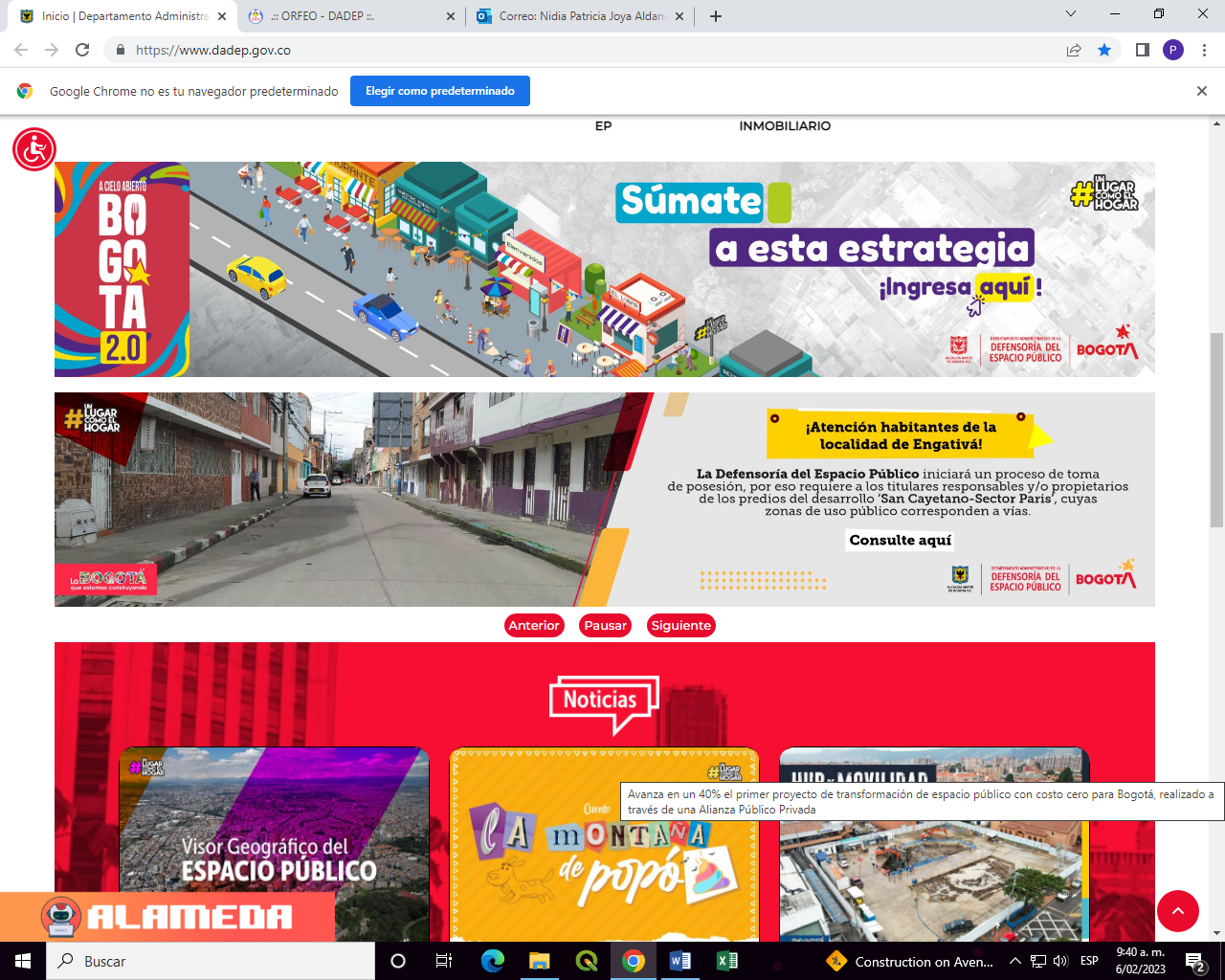 Fuente: Imagen de publicación del aviso en la página web del DADEP Periodo del xxxxxxQue vencido el término de un (1) mes contado a partir del plazo de la publicación mencionada en el numeral anterior, sin que los interesados se pronunciaran sobre la entrega de las zonas destinadas al espacio público, la Subdirección de Registro Inmobiliario  del Departamento Administrativo de la Defensoría del Espacio Público – DADEP – observa procedente continuar con el proceso para la toma posesión de estas zonas de manera unilateral mediante la presente acta para el DESARROLLO xxxxxxxxxxxxxx.Que de acuerdo con la visita técnica efectuada el día xxxxxxxx del xxxxxx al DESARROLLO xxxxxxxx, fue posible establecer que las zonas de uso público relacionadas en el plano señalado anteriormente, se encuentran al servicio de la comunidad de acuerdo con la siguiente ubicación gráfica y registro fotográfico. Ubicacion graficaRegistro Fotográfico Que teniendo en cuenta lo anterior, y como producto de los estudios y análisis efectuados, se evidenció que contando con lo establecido en el numeral 23.4 y artículo 42 del Decreto Distrital 072 de 2023, es procedente llevar a cabo la toma de posesión de Zonas destinadas a uso público señaladas en los actos administrativos resultantes de procesos de legalización, regularización urbanística y formalización.Que, en mérito de lo expuesto, la Subdirección de Registro Inmobiliario, RESUELVEARTÍCULO PRIMERO. Tomar posesión de las siguientes zonas de uso público del DESARROLLO xxx definidas en la Resolución xxxxx otorgada por la Secretaría Distrital de Planeación y el Plano de Legalización No xxxx para efectos de incorporarlas de acuerdo con su destinación al Inventario general de espacio público y bienes fiscales del Distrito Capital:ARTÍCULO SEGUNDO. Notificar la presente resolución en la forma prevista en los artículos 67 y siguientes de la Ley 1437 de 2011 a las siguientes personas xxxxxxPARÁGRAFO. Contra el presente acto procede el recurso de reposición ante la Subdirección de Registro Inmobiliario del Departamento Administrativo de la Defensoría del Espacio Público y de apelación ante la Dirección del Departamento Administrativo de la Defensoría del Espacio Público dentro de los diez (10) días siguientes a la notificación de ésta de conformidad con la Ley 1437 de 2011. ARTÍCULO TERCERO. Publicar la parte resolutiva de la presente Acta en la página electrónica de la entidad para conocimiento de la ciudadanía a través de la Oficina de Comunicaciones.ARTÍCULO CUARTO.  Incorporar las zonas tomadas en posesión al inventario general de espacio público y bienes fiscales del Distrito Capital del Departamento Administrativo de la Defensoría del Espacio Público – DADEP una vez se encuentre ejecutoriada la presente toma de posesión.PARÁGRAFO. La Subdirección de Registro Inmobiliario del DADEP informará de la respectiva incorporación a las siguientes entidades: a la Secretaría Distrital del Hábitat – Subsecretaría de Inspección, Vigilancia y Control de Vivienda - ; Alcaldía Local respectiva, para que inicien acciones de vigilancia y control y de defensa policiva según su competencia; a la Unidad Administrativa Especial de Catastro - UAECD - para que considere dicha destinación al evaluar la incorporación de mejoras u ocupaciones en estas áreas; a la Secretaría Distrital de Planeación –SDP– para la incorporación a la Base de Datos Geográfica Corporativa - BDGC.NOTIFÍQUESE, PUBLÍQUESE Y CÚMPLASE Dada en Bogotá, D.C., a los ANGELA ROCÍO DÍAZ PINZÓNSubdirectora de Registro InmobiliarioDATOS DE PRODUCCIÓN Y ARCHIVOElaboró: 		Revisó:  		 Aprobó:		Fecha:  		Código Archivo: 	ÍTEMSINSTRUCCIONESENCABEZADOCompletar y/o ajustar los datos señalados entre paréntesis () y marcados con XXXXXINFORMACIÓN URBANÍSTICAINFORMACIÓN URBANÍSTICATIPO DOCUMENTO DE APROBACIÓN:Diligencie el tipo de documento de aprobación de la urbanización o de legalización del Desarrollo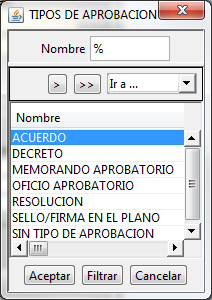 NRO:Diligencie el número del documento de aprobación de la urbanización o de legalización del DesarrolloEn el caso en que se seleccione el tipo de aprobación “SELLO/FIRMA EN EL PLANO” registrar en este campo N.A.ENTIDAD URBANÍSTICA:Diligencie la entidad que aprobó la urbanización o legalizó el Desarrollo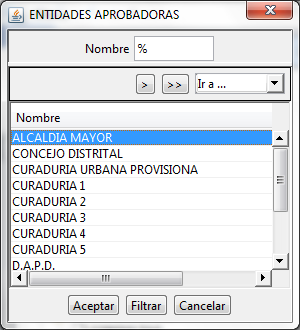 FECHA:Diligencie la fecha del documento de aprobación de la urbanización o de legalización del Desarrollo.PLANO(S) No:Diligencie en cada casilla el(los) números del(os) planos aprobados para el desarrollo o urbanización, en el que se incluya la urbanización/desarrollo objeto de estudio.OBJETO:Justificar las condiciones, características y especificaciones con las cuales se toma posesión de las zonas de cesión.ANTECEDENTES URBANÍSTICOSANTECEDENTES URBANÍSTICOS(Registre esta información si es necesario, hacer claridad de algo en particular sobre la información urbanística).(Registre esta información si es necesario, hacer claridad de algo en particular sobre la información urbanística).CONSIDERANDOS:Completar los datos señalados con XXXXX y adicionar los considerandos que se requieran.RESUELVE:Señalar en la frase de la proforma, si se trata de un Desarrollo o una Urbanización.DESCRIPCIÓN DE LAS ZONAS DE CESIÓN O AFECTAS AL USO PÚBLICODESCRIPCIÓN DE LAS ZONAS DE CESIÓN O AFECTAS AL USO PÚBLICORUPI:Registre estos datos, de conformidad con los datos oficiales de los predios de la urbanización/desarrollo, clasificados por usos: VÍAS VEHICULARES, VÍAS PEATONALES, ZONAS VERDES, ZONAS COMUNALES, entre otros…USO ESPECIFICO ZONA:Registre estos datos, de conformidad con los datos oficiales de los predios de la urbanización/desarrollo, clasificados por usos: VÍAS VEHICULARES, VÍAS PEATONALES, ZONAS VERDES, ZONAS COMUNALES, entre otros…MOJONES:Registre estos datos, de conformidad con los datos oficiales de los predios de la urbanización/desarrollo, clasificados por usos: VÍAS VEHICULARES, VÍAS PEATONALES, ZONAS VERDES, ZONAS COMUNALES, entre otros…ÁREA (M2):Registre estos datos, de conformidad con los datos oficiales de los predios de la urbanización/desarrollo, clasificados por usos: VÍAS VEHICULARES, VÍAS PEATONALES, ZONAS VERDES, ZONAS COMUNALES, entre otros…TOTAL CESIÓN:Al final de cada bloque de predios clasificados por uso, registre el área total cesión para el uso correspondiente.  Ejemplo TOTAL CESIÓN VIAS VEHICULARES 3.000.ÁREA TOTAL DE CESIONES AL DISTRITO:Registre el área total de cesión de la urbanización/desarrollo, la cual debe corresponder también con la suma de las áreas parciales de cesión por uso.OFICIO RADICADOFECHA DE RADICADOPROPIETARIO Y/O POSEEDORCHIP PREDIODESCRIPCIÓN DE LAS ZONAS DE CESIÓN O AFECTAS AL USO PÚBLICODESCRIPCIÓN DE LAS ZONAS DE CESIÓN O AFECTAS AL USO PÚBLICODESCRIPCIÓN DE LAS ZONAS DE CESIÓN O AFECTAS AL USO PÚBLICODESCRIPCIÓN DE LAS ZONAS DE CESIÓN O AFECTAS AL USO PÚBLICODESCRIPCIÓN DE LAS ZONAS DE CESIÓN O AFECTAS AL USO PÚBLICOCESIÓN VÍAS VEHICULARESCESIÓN VÍAS VEHICULARESCESIÓN VÍAS VEHICULARESCESIÓN VÍAS VEHICULARESCESIÓN VÍAS VEHICULARESNURBNPRECESIÓNMOJONESAREA (m²)TOTAL CESIÓN VÍAS VEHICULARESTOTAL CESIÓN VÍAS VEHICULARESTOTAL CESIÓN VÍAS VEHICULARESTOTAL CESIÓN VÍAS VEHICULARESÁREA TOTAL DE CESIONES AL DISTRITOÁREA TOTAL DE CESIONES AL DISTRITOÁREA TOTAL DE CESIONES AL DISTRITOÁREA TOTAL DE CESIONES AL DISTRITO